Муниципальное общеобразовательное учреждение «Тереньгульский лицей при УлГТУ» муниципального образования «Тереньгульский район» Ульяновской областиРассмотрено                                                                                   Согласовано                                                                          Утверждаю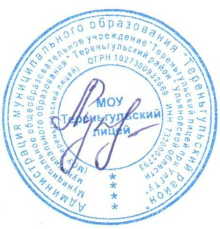 ШМО учителей  русского языка                                                 Зам. директора по УВР                                                         Директор лицеяи литературы                                                                                 «30» августа  2018 г.                                                              Приказ №98 от 31.08.2018Протокол № 1 от 29.08.2018                                                   __________ Е. В. Арушанян                                                ________Е. А. Рукавишникова__________ С. В. ПилюковаРабочая программа элективного курса по русскому языку«Речеведческий анализ текста»для 10 Б класса (базовый уровень)Срок реализации: 2018-2019 учебный годСоставитель:Е. В. АрушанянУчитель русского языка и литературывысшей категорииАннотация к элективному курсу   Программа элективного курса «Речеведческий анализ текста» для 10 класса  предназначена для базового уровня и разработана на основе:Требований  Федерального закона от 29 декабря 2012 года N 273-ФЗ «Об образовании в Российской Федерации»;Приказа  Министерства образования и науки РФ от 31.03.2014 г. № 253 "Об утверждении федерального перечня учебников, рекомендуемых к использованию при реализации имеющих государственную аккредитацию образовательных программ начального общего, основного общего, среднего общего образования";Приказа Минобрнауки  России от 08.06.2015 № 576 «О внесении изменений в федеральный перечень учебников, рекомендуемых киспользованиюприреализацииимеющихгосударственнуюаккредитациюобразовательныхпрограммначальногообщего, основного общего, среднего общего образования, утвержденных Приказом Министерства образования и науки РФ от 31.03.2014 г. №253»;Приказа Минобрнауки  России от 05.07.2017 № 629 «О внесении изменений в федеральный перечень учебников, рекомендуемых киспользованиюприреализацииимеющихгосударственнуюаккредитациюобразовательныхпрограммначальногообщего, основного  общего, среднего общего образования, утвержденных Приказом Министерства образования и науки РФ от 31.03.2014 г. №253»;Санитарно-эпидемиологических  требований  к условиям и организации  обучения в общеобразовательных учреждениях, утвержденных  Главным  государственным  санитарным  врачом  Российской Федерации от 29.12.2010  N 189;Программа предназначена для занятий с учащимися  10 класса, рассчитана на 35 часов, составлена на основе программно-методических материалов  по русскому языку (составитель Д.Э.Розенталь), пособия «Русский язык: анализ текста», авторы Н.В. Козловская, Ю.Н. Сивакова, 2011 и анализе результатов ЕГЭ предыдущих лет. Использует в качестве программно-методического сопровождения. Срок реализации программы  2018-2019 учебный год.В данном элективном курсе рассматривается последовательность расположения частей текста, систематизируются и дополняются знания о стилях, типах речи, способах и средствах связи в тексте. Поскольку данный курс носит комплексный характер, учащиеся будут учиться анализировать не только стилевые особенности текста, но и содержащиеся в нем изобразительно-выразительные средства.Программа предусматривает конструирование текста типа рассуждения на основе исходного текста, развивает умение понимать и интерпретировать читаемый текст, создавать свое высказывание, уточняя тему и основную мысль, выстраивать композицию, отбирать языковые средства, объяснять их роль в тексте, выбирать стиль и тип речи.Программа включает в себя:аннотацию;планируемые результаты;содержание программы;тематический план;календарно-тематическое планирование;Цели элективного курса:совершенствование и развитие  языковых и речевых умений  и навыков, умения  анализировать и конструировать тексты разных жанров;развитие интеллектуальных,  творческих и коммуникативных способностей обучающихся, воспитание стремления к речевому самосовершенствованию.Задачи элективного курса:Закрепить и расширить знания учащихся о тексте, его структуре, стилевых особенностях и типах речи;совершенствовать  и развивать умения  понимать содержание текстов разных функциональных стилей; находить изобразительные средства языка и объяснять их роль в тексте;способствовать развитию письменной речи учащихся, совершенствуя  навыки конструирования текстов разных жанров;подготовить учащихся к выполнению заданий ЕГЭ.Планируемые результаты:Предметные:Учащиеся научатся:- анализировать смысловую структуру текста.-видеть особенности стиля художника слова.-создавать вторичные на основе речеведческих знаний базовых понятий теории         текста - определять  стиль и жанр текста -определять способы и средства  связи предложений в текстах разных типов речи- исследовать текст на основе творческих заданий. -выявлять  стилевые признаки текста: лексические, морфологические,         синтаксические, композиционные. - составлять цитатный , сложный план к текстуУчащиеся узнают:- основные признаки текста-формальную связность, относительную  завершенность высказывания -актуальное членение предложений в тексте - синтаксические средства связи предложений и абзацев текстаМетапредметные результаты;Овладение навыками самостоятельной исследовательской работы;Умение применять стандартные знания в нестандартных условиях и проблемных ситуациях;Владение рациональными приёмами работы и навыками самоконтроля;Умение самостоятельно приобретать знания;В процессе обучения используются следующие формы учебных занятий: лекции, уроки-практикумы,  уроки контроля знаний.Личностными результатами освоения являются:понимание русского языка как одной из основных национально-культурных ценностей русского народа, определяющей роли родного языка в развитии интеллектуальны, творческих способностей и моральных качеств личности; его значения в процессе получения школьного образования;осознание эстетической ценности русского языка; уважительное отношение к родному языку, гордость за него; потребность сохранить чистоту русского языка как явления национальной культуры; стремление к речевому самосовершенствованию;достаточный объём словарного запаса и усвоенных грамматических средств для свободного выражения мыслей и чувств в процессе речевого общения; способность к самооценке на основе наблюдения за собственной речью.Формы организации учебной деятельности  по элективному курсуРеализация данной программы предусматривает использование различных технологий:личностно-ориентированного обучения, разноуровневой дифференциации;проблемного обучения; информационно-коммуникационных технологий;здоровьесберегающих технологий.Форма промежуточной аттестации – контрольная работа.Цели обучения реализуются в ходе активной познавательной деятельности каждого ученика при его взаимодействии с учителем и соучениками.Обучение строится на основе теоретической и практической формы работы с учащимися.Основными организационными формами вовлечения учащихся в учебную деятельность являются:работа под руководством учителя (усвоение и закрепление теоретического материала, составление текстов в жанре рецензии, эссе);самостоятельная работа (написание рецензии, эссе, нахождение выразительных средств языка и объяснение их роли);работа в группах;индивидуальная работа.Организация урока предусматривает создание благоприятных эмоционально-деловых отношений, организацию самостоятельной познавательной деятельности учащихся, направленной на развитие самостоятельности как черты личности.Набор заданий для работы помещён в тренировочных тестах и индивидуальных карточках, распределён в соответствии с процессом и структурой ЕГЭ.Программное и учебно-методическое оснащение элективного курса:Литература для учителя: Козловская Н.В., Сивакова Ю.Н. русский язык: анализ текста. Уникальная методика создания сочинений. Санкт-Петербург, «Сага», 2011. И. П. Цыбулько Единый государственный экзамен: Русский язык: Методика подготовки /. - М.: Просвещение, 2015.Власенков А.И. Русский язык, 10-11кл. М.; Просвещение, 2011;Егораева ГЛ. Русский язык. Выполнение задания части 3 (С). М.; «Экзамен», 2016;Александров В.Н. и другие. Единый государственный экзамен. Русский язык: Справочные материалы, контрольно-тренировочные упражнения, создание текста. Челябинск, «Взгляд», 2010;Учебно-тренировочные материалы для подготовки к Единому государственному экзамену. - М.: Интеллект-Центр, 2011;Сенина Н.А., Нарушевич А.Г. Русский язык, сочинения на ЕГЭ, курс интенсивной подготовки. ЛЕГИОН, 2012; Всё об экзаменационном сочинении. Материалы к письменному экзамену. М. «Астрель», 2012.Литература для обучающихся:Козловская Н.В., Сивакова Ю.Н. русский язык: анализ текста. Уникальная методика создания сочинений. Санкт-Петербург, «Сага», 2011.И. П. Цыбулько Единый государственный экзамен: Русский язык: Методика подготовки /. - М.: Просвещение, 2015.Власенков А.И. Русский язык, 10-11кл. М.; Просвещение, 2011;Александров В.Н. и другие. Единый государственный экзамен. Русский язык: Справочные материалы, контрольно-тренировочные упражнения, создание текста. Челябинск, «Взгляд», 2010;Учебно-тренировочные материалы для подготовки к Единому государственному экзамену. - М.: Интеллект-Центр, 2011;Сенина Н.А., Нарушевич А.Г. Русский язык, сочинения на ЕГЭ, курс интенсивной подготовки. ЛЕГИОН, 2012; Всё об экзаменационном сочинении. Материалы к письменному экзамену. М. «Астрель», 2012.Н.П. Морозова. Учимся писать сочинение. М. «Просвещение», 2012.«Литература». Приложение к газете «Первое сентября», раздел «Учимся у учеников».Т.А.	Калганова. Сочинения различных жанров в старших классах. М. «Просвещение», 2011.Как	написать сочинение? Справочник школьника. М., «Слово», 2010.Интернет-ресурсыГазета "Русский язык" и сайт для учителя "Я иду на урок русского языка"
http://rus.1september.ruГрамота.Ру: справочно-информационный портал "Русский язык"
http://www.gramota.ruКультура письменной речи
http://www.gramma.ruИскусство слова: авторская методика преподавания русского языка
http://www.gimn13.tl.ru/rus/Кабинет русского языка и литературы Института содержания и методов обучения РАО
http://ruslit.ioso.ruКрылатые слова и выражения
http://slova.ndo.ruМеждународная ассоциация преподавателей русского языка и литературы (МАПРЯЛ)
http://www.mapryal.orgМир слова русского
http://www.rusword.orgНациональный корпус русского языка: информационно-справочная система
http://www.ruscorpora.ruОсновные правила грамматики русского языка
http://www.stihi-rus.ru/pravila.htmРиторика, русский язык и культура речи, лингвокультурология: электронные лингвокультурологические курсы
http://gramota.ru/book/ritorika/Российское общество преподавателей русского языка и литературы: портал "Русское слово"
http://www.ropryal.ruРусская грамматика: академическая грамматика Института русского языка РАН
http://rusgram.narod.ruСистема дистанционного обучения "Веди" — Русский язык
http://vedi.aesc.msu.ruСловесник: сайт для учителей Е.В. Архиповой
http://slovesnik-oka.narod.ruСправочная служба русского языка
http://spravka.gramota.ruТесты по русскому языку
http://likbez.spb.ruЦентр развития русского языка
http://www.ruscenter.ruФилологический портал Philology.ru
http://www.philology.ruЭлектронные пособия по русскому языку для школьников
http://learning-russian.gramota.ruтематический планСОДЕРЖАнИЕ  КУРСаI. Теоретический блок (22 часа)Тема 1. Стилистический и типологический анализ текста. (8 часов)Текст. Тема и основная мысль текста. Средства связи между частями текста. Способы связи в тексте. Выделение микротем. Лексические, морфологические, синтаксические средства организации текста. Стили речи. Типы речи.Тема 2. Лингвистический анализ текста.(14 часов)Изобразительно-выразительные средства языка.Фонетические средства выразительности: аллитерация, ассонанс, благозвучие (эвфония), диссонанс, звукопись.Лексические средства: антонимы, контекстные антонимы, гипербола, индивидуально-авторские неологизмы, синонимы, контекстные синонимы, синтаксические синонимы, стилистические синонимы, метафора, метонимия, оксюморон, олицетворение, оценочная лексика, перифраза, пословицы и поговорки, фразеологизмы, эпитет.Синтаксические средства и стилистические фигуры: авторская пунктуация, анафора, антитеза, градация, инверсия, многосоюзие, парцелляция,  эпифора, лексический повтор, синтаксический  параллелизм, риторический вопрос, риторическое восклицание, риторическое обращение.II. Практический блок. (13 часов)Тема 1. Анализ текста  (3 часа)Анализ содержания исходного текста (тема, идея, композиция, тип речи, стиль, средства связи), изобразительно-выразительных средств.Анализ текстов научно-популярного, публицистического, художественного стиля.Тема 2. Создание собственных текстов (сочинение-рассуждение, эссе, рецензия) (10 часов)Композиция и языковое оформление сочинения.Вступление к сочинению. Смысловые и грамматические связи предложений.Авторская позиция.Основная часть сочинения.Изложение собственного мнения. Аргументация.Финал сочинения-рассуждения.Рецензия. ЭссКалендарно-тематическое планирование элективного курса Перечень разделовКоличество часовТеоретические занятияПрактические занятияКонтроль Теоретический блок (22 ч.)Теоретический блок (22 ч.)Теоретический блок (22 ч.)Теоретический блок (22 ч.)Теоретический блок (22 ч.)Тема 1. Стилистический и типологический анализ текста8441Тема 2. Лингвистический анализ текста.14772II. Практический блок. (13 часов)II. Практический блок. (13 часов)II. Практический блок. (13 часов)II. Практический блок. (13 часов)II. Практический блок. (13 часов)Тема 1. Анализ текста  3300Тема 2. Создание собственных текстов10461ТемаКол-во часовВид урокаВиды деятельностиДата по плануДата фактТеоретический блок (22 часа)Теоретический блок (22 часа)Теоретический блок (22 часа)Теоретический блок (22 часа)Теоретический блок (22 часа)Теоретический блок (22 часа)Тема 1. Стилистический и типологический анализ  текста (8 часов)Тема 1. Стилистический и типологический анализ  текста (8 часов)Тема 1. Стилистический и типологический анализ  текста (8 часов)Тема 1. Стилистический и типологический анализ  текста (8 часов)Тема 1. Стилистический и типологический анализ  текста (8 часов)Тема 1. Стилистический и типологический анализ  текста (8 часов)Текст.1Лекция, ПрактическаяработаЗапись основных положений лекции, беседа, работа с текстамиТема и основная мысль текста1Лекция, практическая работаЗапись основных положений лекции, работа с текстами, беседаСредства связи между частями текста. Способы связи в тексте1Практикум Работа с текстом, выделение микротем, заполнение таблицы ,самостоятельная работаВыделение микротем в тексте.1Практикум Анализ текста, выделение микротем, беседаЛексические, морфологические средства организации текста1ЛекцияАнализ текста, беседа по вопросам, работа с таблицей, самостоятельная работаСинтаксические средства организации текста1ЛекцияТестирование, работа с опорными схемамиСтили речи.1ПрактикумАнализ текста, составление таблицы. самостоятельная работаТипы речи.1ПрактикумАнализ текста, заполнение таблицы,  самостоятельная работа по вариантамТема 2. Лингвистический анализ текста (14 часов)Тема 2. Лингвистический анализ текста (14 часов)Тема 2. Лингвистический анализ текста (14 часов)Тема 2. Лингвистический анализ текста (14 часов)Тема 2. Лингвистический анализ текста (14 часов)Тема 2. Лингвистический анализ текста (14 часов)Фонетические средства выразительности:Фонетические средства выразительности:Фонетические средства выразительности:Фонетические средства выразительности:Фонетические средства выразительности:Фонетические средства выразительности:аллитерация, ассонанс, благозвучие (эвфония), диссонанс, звукопись1ЛекцияРабота с текстом, выборочный диктантЛексические средстваЛексические средстваЛексические средстваЛексические средстваЛексические средстваЛексические средстваантонимы, контекстные антонимы1ПрактикумСамостоятельное выполнение упражнений комбинированного характерагипербола, индивидуально-авторские неологизмы1ПрактикумРабота с текстом, тестированиесинонимы, контекстные синонимы1Практикум Контрольное тестированиеметафора, метонимия, оксюморон1Лекция, практикумИсследовательская работаОлицетворение, оценочная лексика1ПрактикумРабота со словарем, выборочный диктантфразеологизмы1Практикум Работа с текстом, словарный диктантэпитет1ПрактикумКонтрольное тестированиеСинтаксические средства и стилистические фигурыСинтаксические средства и стилистические фигурыСинтаксические средства и стилистические фигурыСинтаксические средства и стилистические фигурыСинтаксические средства и стилистические фигурыСинтаксические средства и стилистические фигурыавторская пунктуация, анафора1Лекция, практикумСамостоятельное выполнение упражнений комбинированного характераградация, инверсия1Лекция, практикумПрактическая работа, работа с текстомпарцелляция1Лекция, практикумТворческая работа, работа с текстомсинтаксический параллелизм1ЛекцияРабота с текстом, выборочный диктантлексический повтор1ПрактикумПрактическаяработа повариантамриторический вопрос, риторическое восклицание, риторическое обращение1ЛекцияИсследовательская работа, работа с лингвистическим текстомПрактический блок(13 часов)Практический блок(13 часов)Практический блок(13 часов)Практический блок(13 часов)Практический блок(13 часов)Практический блок(13 часов)Тема 1. Анализ текста (3 часа)Тема 1. Анализ текста (3 часа)Анализ содержания исходного текста.1Лекция, практикумРабота с лингвистическим текстомАнализ научно-популярного, публицистического текстов1Лекция, практикумИсследовательская работаАнализ текста художественного стиля1Лекция, практикумСамостоятельная работа с текстомТема 2. Создание собственных текстов (сочинение-    рассуждение, эссе, рецензия) (10 часов)Тема 2. Создание собственных текстов (сочинение-    рассуждение, эссе, рецензия) (10 часов)Тема 2. Создание собственных текстов (сочинение-    рассуждение, эссе, рецензия) (10 часов)Тема 2. Создание собственных текстов (сочинение-    рассуждение, эссе, рецензия) (10 часов)Тема 2. Создание собственных текстов (сочинение-    рассуждение, эссе, рецензия) (10 часов)Тема 2. Создание собственных текстов (сочинение-    рассуждение, эссе, рецензия) (10 часов)Композиция и языковое оформление сочинения1Лекция, практикумРабота с лингвистическим текстомВступление к сочинению1Лекция, практикумСамостоятельная работаСмысловые и грамматические связи предложений1Лекция, практикумСамостоятельное выполнение упражнений комбинированного характераАвторская позиция1Лекция, практикумСамостоятельная работаОсновная часть сочинения1ПрактикумРабота с опорными схемамиИзложение собственного мнения1ПрактикумСамостоятельная работаАргументация1ПрактикумБеседа по вопросам, творческая работаФинал сочинения-рассуждения1ПрактикумСамостоятельная работаРецензия. Эссе1Лекция, ПрактикумТворческая работаИтоговый контроль11Контрольная работа